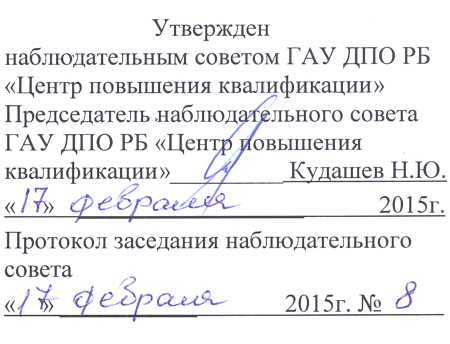 Отчетоб использовании имущества, закрепленного за автономным учреждениемРеспублики Башкортостангосударственного автономного учреждения дополнительного профессионального образования Республики Башкортостан «Центр повышения квалификации»за 2014 год1. Общие сведения об учрежденииПолное наименование государственное автономное учреждение дополнительного профессионального образования Республики Башкортостан «Центр повышения квалификации»Создано в соответствии с распоряжением Правительства Республики Башкортостан№1040-р от 24 сентября 2010 года.Местонахождение 450071, Республика Башкортостан, г.Уфа, проезд Лесной, дом 3, корп.1 Учредитель Министерство здравоохранения Республики БашкортостанОсновной вид деятельности Повышение профессиональных знаний специалистов в области здравоохранения, совершенствование деловых качеств, подготовка их к выполнению новых трудовых функций. Реализация программ дополнительного профессионального образования в соответствии с лицензией на право осуществления образовательной деятельностиСреднегодовая численность работников 163 человекаСреднегодовая заработная плата работников 28 974,13 рублейФ.И.О. руководителя Шакиров Валерий ФридовичСрок действия трудового договора с руководителем по 03.11.2019г.3. Информация о недвижимом имуществе, закрепленном за учреждением4. Информация о недвижимом имуществе, переданном учреждениемв аренду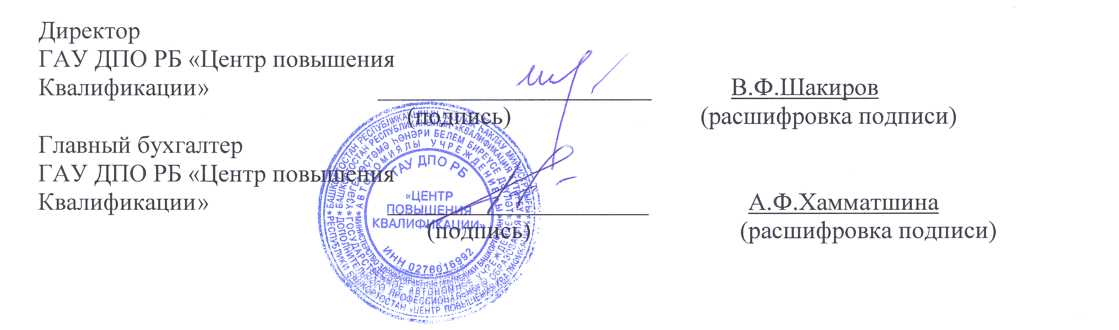 Nп/пНаименование вида имущества автономного учреждения Республики БашкортостанОбщая балансовая стоимость, тыс. рублейОбщая балансовая стоимость, тыс. рублейна начало  отчетного периодана конец отчетного периода12341Имущество автономного учреждения - всего, в том числе:закрепленное недвижимое имущество особо ценное движимое имущество90 260,959 648,1 822,396 178,559 648,1 1 186,9NНаименованиеКоличествоКоличествоОбщая площадь, кв. мОбщая площадь, кв. мп/побъекта недвижимого имуществана начало отчетного периодана конец отчетного периодана начало отчетного периодана конец отчетного периода12345612-х этажное кирпичное здание. Учебный корпус, литера А113988,63988,62Квартиры с 36 по 70, в общежитии, литера А36361958,71958,7Nп/пНаименование объектов недвижимого имущества, переданных в арендуОбщая площадь объектов недвижимого имущества, переданных в аренду, кв. мОбщая площадь объектов недвижимого имущества, переданных в аренду, кв. мОснование(дата и номер договора аренды, срок действия, наименование арендатора)Доходы, полученные от сдачи имущества в аренду в отчетном периоде, тыс. рублейNп/пНаименование объектов недвижимого имущества, переданных в арендуна начало отчетного периодана конец отчетного периодаОснование(дата и номер договора аренды, срок действия, наименование арендатора)Доходы, полученные от сдачи имущества в аренду в отчетном периоде, тыс. рублей1234561Помещение для организации горячего питания9191ООО «Здоровье» №10147 д от 08.12.2012г., доп.согл.№1 от 04.03.2013г Срок действия до 01.07.2015г.45,42Помещение для установки платежных терминалов66ОАО Сбербанк России №10983.6 от 09.07.2014г. Срок действия до 16.12.2014г.50,73Помещение для организации книжной торговли44ИП Алчинова №9982ж от 01.04.2014г Срок действия до 25.02.2015г13,64Помещение для1010ИП Сахаутдинов44,3организации книжной№10428.6 отторговли31.01.2012г Срокдействия до08.01.2017г.